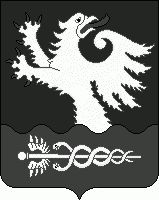 АдминистрацияМуниципального образования БЕРЕЖКОВСКОЕ СЕЛЬСКОЕ ПОСЕЛЕНИЕ                                                               ВОЛХОВСКОГО МУНИЦИПАЛЬНОГО РАЙОНАЛЕНИНГРАДСКОЙ ОБЛАСТИПостановлениеот   06 декабря 2016 года                                                                            №171Об утверждении Порядка формирования и ведения реестра                                        источников доходов бюджета муниципального образования                                    Бережковское сельское поселение Волховского муниципального района Ленинградской области В соответствии со статьей 160.1 Бюджетного кодекса Российской Федерации, постановлением Правительства Российской Федерации от 31 августа 2016 года № 868 «О порядке формирования и ведения перечня источников доходов Российской Федерации», руководствуясь Федеральным законом «Об общих принципах организации местного самоуправления в Российской Федерации», Уставом Мо Бережковское сельское поселение, постановляю:1. Утвердить Порядок формирования и ведения реестра источников доходов бюджета МО Бережковское сельское поселение Волховского муниципального района Ленинградской области согласно приложению к настоящему постановлению.2.  Опубликовать настоящее постановление в средствах массовой информации и разместить в сети «Интернет» на официальном сайте Администрации МО Бережковское сельское поселение.Глава администрации :                         В.Б.ОжерельевУТВЕРЖДЕНЫпостановлением Администрациимуниципального образованияБережковское сельское поселениеВолховского муниципального района Ленинградской области№ 171  от  06 декабря 2016годаПОРЯДОКформирования и ведения реестра источников доходов бюджета МО Бережковское сельское поселение Волховского муниципального района Ленинградской области1. Настоящий Порядок формирования и ведения реестра источников доходов бюджета МО Бережковское сельское поселение Волховского муниципального района Ленинградской области  (далее – Порядок) определяет требования к составу информации, порядку формирования и ведения реестра источников доходов бюджета  МО Бережковское сельское поселение Волховского муниципального района Ленинградской области (далее – реестр источников доходов бюджета).2. Реестр источников доходов бюджета представляет собой свод информации о доходах бюджета по источникам доходов бюджета МО Бережковское сельское поселение Волховского муниципального района Ленинградской области   (далее – бюджет), формируемой в процессе составления, утверждения и исполнения бюджета на основании перечня источников доходов Российской Федерации.Реестр источников доходов бюджета формируется и ведется как единый информационный ресурс, в котором отражаются бюджетные данные на этапах составления, утверждения и исполнения Решения Совета депутатов МО Бережковское сельское поселение о бюджете МО Бережковское сельское поселение на соответствующий финансовый год (далее – решение о бюджете) по источникам доходов бюджета и соответствующим им группам источников доходов бюджетов, включенным в перечень источников доходов Российской Федерации.3. Реестр источников доходов бюджета формируется и ведется в электронной форме в  информационной системе ППО «СУФД».4. Реестр источников доходов бюджета ведется отделом финансов и экономики Администрации МО Бережковское сельское поселение.5. В целях ведения реестра источников доходов бюджета главные администраторы доходов бюджета МО Бережковское сельское поселение (далее – участники процесса ведения реестра источников доходов бюджета) обеспечивают предоставление сведений, необходимых для ведения реестра источников доходов бюджета в соответствии с пунктом 8 настоящего Порядка.6. При формировании и ведении реестра источников доходов бюджета в системе ППО «СУФД» используются усиленные квалифицированные электронные подписи лиц, уполномоченных действовать от имени участников процесса ведения реестров источников доходов бюджета, указанных в пункте 5 настоящего Порядка.7. Ответственность за полноту и достоверность информации, а также своевременность ее включения в реестр источников доходов бюджета несут участники процесса ведения реестра источников доходов бюджета.8. В реестр источников доходов бюджета в отношении каждого источника дохода бюджета включается следующая информация:а) наименование источника дохода бюджета;б) код (коды) классификации доходов бюджета, соответствующий источнику дохода бюджета, и идентификационный код источника дохода бюджета по перечню источников доходов Российской Федерации;в) наименование группы источников доходов бюджетов, в которую входит источник дохода бюджета, и ее идентификационный код по перечню источников доходов Российской Федерации;г) информация о публично-правовом образовании, в доход бюджета которого зачисляются платежи, являющиеся источником дохода бюджета;д) информация о главных администраторах доходов бюджета;е) показатели прогноза доходов бюджета по коду классификации доходов бюджета, соответствующему источнику дохода бюджета, сформированные в целях составления и утверждения решения о бюджете;ж) показатели прогноза доходов бюджета по коду классификации доходов бюджета, соответствующему источнику дохода бюджета, принимающие значения прогнозируемого общего объема доходов бюджета в соответствии с решением о бюджете;з) показатели прогноза доходов бюджета по коду классификации доходов бюджета, соответствующему источнику дохода бюджета, принимающие значения прогнозируемого общего объема доходов бюджета в соответствии с решением о бюджете с учетом решения о внесении изменений в решение о бюджете;и) показатели уточненного прогноза доходов бюджета по коду классификации доходов бюджета, соответствующему источнику дохода бюджета, формируемые в рамках составления сведений для составления и ведения кассового плана исполнения бюджета;к) показатели кассовых поступлений по коду классификации доходов бюджета, соответствующему источнику дохода бюджета;л) показатели кассовых поступлений по коду классификации доходов бюджета, соответствующему источнику дохода бюджета, принимающие значения доходов бюджета в соответствии с решением о бюджете;м) информация о нормативах отчисления в бюджет МО Бережковское сельское поселение.9. В реестре источников доходов бюджета также формируется консолидированная и (или) сводная информация по группам источников доходов бюджета по показателям прогнозов доходов бюджета на этапах составления, утверждения и исполнения бюджета, а также кассовым поступлениям по доходам бюджета с указанием сведений о группах источников доходов бюджетов на основе перечня источников доходов Российской Федерации.10. Информация, указанная в подпунктах «а» – «д» пункта 8 настоящего Порядка, формируется и изменяется на основе перечня источников доходов Российской Федерации путем обмена данными между государственными и муниципальными информационными системами управления государственными и муниципальными финансами, в которых осуществляется формирование и ведение перечня источников доходов Российской Федерации и реестров источников доходов бюджетов.11. Информация, указанная в подпунктах «е» – «и» пункта 8 настоящего Порядка, формируется и ведется на основании прогнозов поступления доходов бюджета.12. Информация, указанная в подпункте «к» пункта 8 настоящего Порядка, формируется на основании соответствующих сведений реестра источников доходов Российской Федерации, представляемых Федеральным казначейством в соответствии с установленным порядком формирования и ведения реестра источников доходов Российской Федерации.13. Отдел по  финансам и экономике Администрации МО Бережковское сельское поселение  обеспечивает включение в реестр источников доходов бюджета информации, указанной в пунктах 8 настоящего Порядка, в следующие сроки:а) информации, указанной в подпунктах «а» – «д» пункта 8 настоящего Порядка, – незамедлительно, но не позднее одного рабочего дня со дня внесения указанной информации в перечень источников доходов Российской Федерации, реестр источников доходов Российской Федерации;б) информации, указанной в подпунктах «ж», «з», «л» и «м» пункта 8 настоящего Порядка, – не позднее пяти рабочих дней со дня принятия или внесения изменений в решение о бюджете МО Бережковское сельское поселение;в) информации, указанной в подпункте «и» пункта 8 настоящего Порядка, –  не позднее десятого рабочего дня каждого месяца года;г) информации, указанной в подпункте «е» пункта 8 настоящего Порядка, – в сроки, установленные порядком составления проекта бюджета МО Бережковское сельское поселение  на очередной финансовый год и плановый период;д) информации, указанной в подпункте «к» пункта 8 настоящего Порядка, –  не позднее десятого рабочего дня каждого месяца года.14. Отдел финансов и экономики Администрации МО Бережковское сельское поселение в целях ведения реестра источников доходов бюджета в течение одного рабочего дня со дня представления участником процесса ведения реестра источников доходов бюджета информации, указанной в пункте 8 настоящего Порядка, обеспечивает в автоматизированном режиме проверку:а) наличия информации в соответствии с пунктом 8 настоящего Порядка;б) соответствия порядка формирования информации Положению о государственной интегрированной информационной системе управления общественными финансами «Электронный бюджет», утвержденному постановлением Правительства Российской Федерации от 30 июня 2015 года № 658 «О государственной интегрированной информационной системе управления общественными финансами «Электронный бюджет».15. В случае положительного результата проверки, указанной в пункте 14 настоящего Порядка, информация, представленная участником процесса ведения реестра источников доходов бюджета, образует реестровую запись источника дохода бюджета реестра источников доходов бюджета, которой отдел финансов и экономики Администрации МО Бережковское сельское поселение присваивает уникальный номер.При направлении участником процесса ведения реестра источников доходов бюджета измененной информации, указанной в пункте 8 настоящего Порядка, ранее образованные реестровые записи обновляются.В случае отрицательного результата проверки, указанной в пункте 14 настоящего Порядка, информация, представленная участником процесса ведения реестра источников доходов бюджета в соответствии с пунктом 8 настоящего Порядка, не образует (не обновляет) реестровые записи. В указанном случае отдел финансов и экономики Администрации МО Бережковское сельское поселение в течение не более одного рабочего дня со дня представления участником процесса ведения реестра источников доходов бюджета информации уведомляет его об отрицательном результате проверки посредством направления протокола, содержащего сведения о выявленных несоответствиях.16. В случае получения предусмотренного пунктом 15 настоящего Порядка протокола, участник процесса ведения реестра источников доходов бюджета в срок не более трех рабочих дней со дня получения протокола устраняет выявленные несоответствия и повторно представляет информацию для включения в реестр источников доходов бюджета.17. Реестр источников доходов бюджета направляется в составе документов и материалов, представляемых одновременно с проектом решения о бюджете МО Бережковское сельское поселение на рассмотрение в  Совет депутатов МО Бережковское сельское поселение по форме, разрабатываемой и утверждаемой отделом  финансов и экономики Администрации МО Бережковское сельское поселение______________________